We declare that for the present manuscript no grant or fund has been given and usedMaurizio Salvadori MD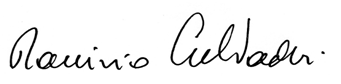 March 30th, 2018